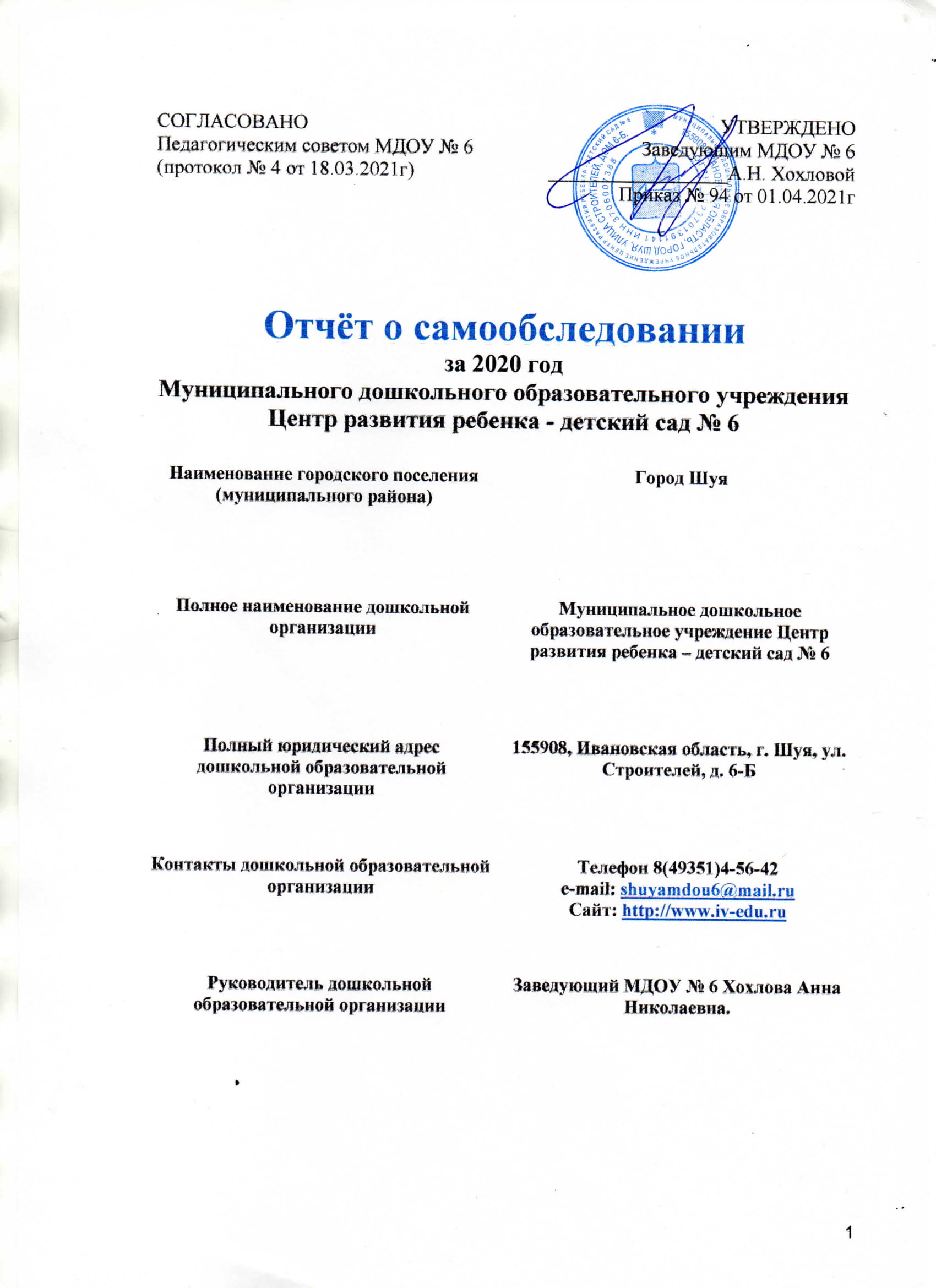 СодержаниеАналитическая частьI. Общие сведения об образовательной организацииII. Система управления организациейУправление Детским садом осуществляется в соответствии с действующим законодательством и уставом Детского сада. Управление Детским садом строится на принципах единоначалия и коллегиальности. Коллегиальными органами управления являются: Управляющий совет, Педагогический совет, Общее собрание работников Учреждения. Единоличным исполнительным органом является руководитель – заведующий.Органы управления, действующие в Детском садуСтруктура и система управления соответствуют специфике деятельности Детского сада.Структура управления:заведующий – Хохлова Анна Николаевнастарший воспитатель – Чеснокова Елена Валерьевназаместитель заведующего по административно-хозяйственной части – Касаткина Дарина Евгеньевна.Органы государственно-общественного управления:Общее собрание работников Учреждения;Педагогический совет Учреждения;Совет родителей Учреждения;Управляющий Совет Учреждения.Структура, порядок формирования, срок полномочий и компетенция органов управления ДОУ, принятия ими решений устанавливаются Уставом ДОУ в соответствии с законодательством Российской Федерации. Представительным органом работников является действующий в ДОУ профессиональный союз работников образования – профсоюзный комитет.Вывод: Система управления в ДОУ обеспечивает оптимальное сочетание традиционных и современных тенденций: программирование деятельности ДОУ в режиме развития, обеспечение инновационного процесса в ДОУ, комплексное сопровождение развития участников инновационной деятельности, что позволяет эффективно организовывать образовательное пространство ДОУ.III.Оценка образовательной деятельностиОбразовательная деятельность в детском саду организована в соответствии сФедеральным законом от 29.12.2012 № 273-ФЗ «Об образовании в Российской Федерации»,ФГОС дошкольного образования, СанПиН 2.4.1.3049-13 «Санитарно-эпидемиологические требования к устройству, содержанию и организации режима работы дошкольных образовательных организаций».Образовательная деятельность ведется на основании утвержденной Основной образовательной программы дошкольного образования, которая составлена в соответствии с ФГОС дошкольного образования (ООП ДО), с учетом примерной образовательной программы дошкольного образования, санитарно-эпидемиологическими правилами и нормативами, с учетом недельной нагрузки.Группа компенсирующей направленности функционирует в соответствии с Адаптированной основной образовательной программой для детей с задержкой психического развития (ЗПР). В группе компенсирующей направленности организуется коррекционно-развивающая работа по обучению и воспитанию детей с ограниченными возможностями здоровья, испытывающих выраженные трудности интенсивного и постоянного характера. В логопедической группе осуществляется квалифицированная коррекция недостатков в психическом и речевом развитии. Учитывая данную направленность группы, в организованную образовательную деятельность с детьми включается совместная деятельность с логопедом. В логопедическую группу дети попадают по результатам психолого-медико-педагогической комиссии (ПМПК).Структура и количество групп:на 2020 год - 243 ребенка:205 детей дошкольного возраста38 детей раннего возраста    Общее количество групп – 15. Из них 13 групп – общеразвивающей направленности, 1 группа компенсирующей направленности для детей с задержкой психического развития, 1 логопедическая группа. Возрастные группы:с 1 года до 2-х лет – 1 группас 2-х лет до 3-х лет – 2 группыс 3-х лет до 4-х лет – 1 группас 4-х лет до 5-ти лет – 2 группыс 5-ти до 6-ти лет - 2 группы 6-ти до 7-ми лет - 2 группыс 5-ти до 7-ми лет – 2 группы (логопедическая и группа компенсирующей направленности для детей с задержкой психического развития)Все группы однородны по возрастному составу детей, за исключением логопедической и коррекционной, что обусловлено спецификой группы.Развивающая среда соответствует санитарно-гигиеническим требованиям и обеспечивает:- физкультурно-оздоровительную работу с детьми;- познавательное развитие ребенка;- речевое развитие;	- художественно-эстетическое направление работы;- социально-коммуникативное развитие детей.IV.Организация учебного процессаОбразовательный процесс в ДОУ строится попринципу интеграции образовательных областей: «Социально-коммуникативное развитие», «Познавательное развитие», «Речевое развитие», «Художественно эстетическое развитие», «Физическое развитие» и интеграции восьми видов детской деятельности (двигательной, игровой, продуктивной, коммуникативной, трудовой, познавательно-исследовательской, музыкально - художественной, чтении художественной литературы). Использование современных педагогических технологий (технологии проблемного обучения, развивающего обучения, игровой, ИКТ и т.д.) в дошкольном образовании как одного из методов интегративного обучения дошкольников, позволило значительно повысить самостоятельную активность детей, развивать творческое мышление, умение детей самостоятельно, разными способами находить информацию об интересующем предмете или явлении и использовать эти знания для создания новых объектов действительности. Образовательные программы реализуются согласногодовому планированию, режиму дня, годовому учебному графику, учебному плану и режиму непрерывной образовательной деятельности (НОД), которые составлены в соответствии с современными дидактическими, санитарными и методическими требованиями, содержание выстроено в соответствии с ФГОС ДО. При составлении плана образовательной деятельности учтены предельно допустимые нормы учебной нагрузки, изложенные в СанПиН 2.4.1.3049-13 (с изменениями от 27.08.2015г.).Занятия в рамках образовательной деятельности ведутся по подгруппам. Продолжительность занятий соответствует СанПиН 1.2.3685-21 и составляет:•	в группах с детьми от 1,5 до 3 лет – до 10 мин;•	в группах с детьми от 3 до 4 лет – до 15 мин;•	в группах с детьми от 4 до 5 лет – до 20 мин;•	в группах с детьми от 5 до 6 лет – до 25 мин;•	в группах с детьми от 6 до 7 лет – до 30 мин.Между занятиями в рамках образовательной деятельности предусмотрены перерывы продолжительностью не менее 10 минут.Все группы работают в соответствии с рабочими программами, в разработке которых принимают участие воспитатели и педагоги-специалисты. Образовательный процесс реализуется в адекватных дошкольному возрасту формах работы с детьми с учетом требований ФГОС ДО. Образовательная деятельность осуществляется в процессе организации различных видов детской деятельности, организованной образовательной деятельности, осуществляемой в ходе режимных моментов, самостоятельной деятельности, взаимодействия с семьями детей. Основной формой работы с детьми дошкольного возраста и ведущим видом деятельности для них является игра.Коррекционная работа ДОУ включает в себя: фронтальные коррекционные занятия и индивидуально-групповые коррекционные занятия учителя-логопеда и педагога-психолога. Эта работа направлена на коррекцию сенсомоторного, интеллектуального и речевого развития детей, на коррекцию недостатков психического развития детей, ликвидацию пробелов в знаниях, а также на развитие моторики, пространственной ориентации, зрительно-моторных координаций и других недостаточно развитых психофизиологических функций дошкольников.Задачи коррекционного обучения решаются на каждом образовательном или специальном занятии (логопедические, индивидуальные и подгрупповые занятия логопеда-дефектолога или психолога), в свободной и специально спроектированной деятельности, а также в режимных моментах.Учитывая специфику детского сада, в учреждении создана система психолого-медико-педагогического сопровождения, обеспечивающая целенаправленное комплексное изучение личности ребенка, выявление уровня и особенностей развития ребенка, выбор оптимальной индивидуальной программы для развития каждого ребенка, и обеспечение общей коррекционной направленности учебно-воспитательного процесса.К задачам психолого-медико-педагогического консилиума относятся:  выявление и диагностика отклонений в развитии;профилактика физических, интеллектуальных и эмоционально-личностных перегрузок и срывов;выявление резервных возможностей развития;определение характера, продолжительности и эффективности специальной (коррекционной) помощи;выбор оптимальной программы для развития ребенка.Чтобы не допустить распространения коронавирусной инфекции, администрация Детского сада ввела в 2020 году дополнительные ограничительные и профилактические меры в соответствии с СП 3.1/2.4.3598-20:•	ежедневный усиленный фильтр воспитанников и работников – термометрию с помощью бесконтактных термометров и опрос на наличие признаков инфекционных заболеваний. Лица с признаками инфекционных заболеваний изолируются, а детский сад уведомляет территориальный орган Роспотребнадзора;•	еженедельную генеральную уборку с применением дезинфицирующих средств, разведенных в концентрациях по вирусному режиму;•	ежедневную влажную уборку с обработкой всех контактных поверхностей, игрушек и оборудования дезинфицирующими средствами;•	дезинфекцию посуды, столовых приборов после каждого использования;•	бактерицидные установки в групповых комнатах;•	частое проветривание групповых комнат в отсутствие воспитанников;•	проведение всех занятий в помещениях групповой ячейки или на открытом воздухе отдельно от других групп;•	требование о заключении врача об отсутствии медицинских противопоказаний для пребывания в детском саду ребенка, который переболел или контактировал с больным COVID-19.Организация дистанционной работы с воспитанникамиВ 2020 году в Детском саду с целью освоения основной образовательной программы дошкольного образования в условиях самоизоляциибыла организованадистанционная работа. Работа проводилась с учетом годовых задач, в соответствии с годовым планом работы ДОО и комплексно-тематическим планированием на 2019/20 учебный год.Дистанционные занятия с детьми старшего дошкольного возраста воспитатели и специалисты детского сада проводили с учетом требований СанПиН 2.4.1.3049–13 (п. 4.20): не больше одного занятия в день и не чаще трех раз в неделю. Продолжительность занятий составляла 10 минут для детей 5 лет и не больше 15 минут для детей 6 лет (СанПиН 2.2.2/2.4.1340–03)С целью охвата максимального количества родителей воспитанников ДОО, обеспечения им оперативной консультационной помощи и вовлечения в образовательный процесс, повышения качества дистанционных занятий с детьми, воспитатели и специалисты детского сада использовали разные ресурсы: сайт ДОУ,страницы детского сада в «ВКонтакте» и «Инстаграме»;чатыв мессенджерах Skype,WatsApp, Viber
(в каждой возрастной группе); платформу Zoom; канал на YouTube.В ходе дистанционной работы педагоги организовали разные формы взаимодействия с родителями:тематические видеоконсультации в YouTube;видеозаписи тематических мастер-классов в YouTube;онлайн-консультации и мастер-классы в Zoom и skype;консультационные материалы и рекомендации на своих страницах на сайте детского сада;тематические конкурсы, акции и флешмобы в социальных сетях.Часть мероприятий к 75-летию Дня Победы, которые были запланированы на апрель и май, педагоги провели по плану в формате онлайн. Другая часть мероприятий была перенесена на начало 2020/21 учебного года.Обратная связь с родителями В течение всего периода дистанционной работы педагоги и специалисты детского сада обеспечивали обратную связь с родителями: отвечали на вопросы, давали индивидуальные рекомендации. По результатам всех тематических мероприятий, в которых участвовали дети и родители, педагоги оформляли фотоотчеты и размещали их в социальных сетях и на сайте ДОО.Воспитательная работаВоспитательная работа строится с учетом индивидуальных особенностей детей, с использованием разнообразных форм и методов, в тесной взаимосвязи воспитателей, специалистов и родителей. Осуществлено взаимодействие с семьями воспитанников по основным направлениям реализации основной образовательной программы ДОУ(См. «План взаимодействия с семьёй»).Ведется информационно просветительская работа, обновлены информационные стенды для родителей: «Что такое ФГОС ДО», «Защита прав ребёнка РФ», «Мир, в котором мы живём», «Значение профилактических прививок», папки – передвижки, тематические выставки и т.д. Проведены консультации: «Как справиться с капризами ребёнка», «Развиваем пальчики-развиваем речь», «Проблемы адаптации ребёнка к ДОУ», «Психическое здоровье детей и телевидение», «Как подготовить ребенка к школе.»,«Как предупредить проявление агрессии в поведении дошкольника», ««Правильное питание – залог здоровья» и т. д. В течение года проводилась работа с семьями, требующими особого внимания: посещение опекаемых детей на дому с предоставлением актов обследования;тематические встречи - консультации со специалистами (по запросам родителей, воспитателей);консультации для родителей (тематика по результатам развития детей). По итогам анкетирования, наблюдения, взаимодействия с органами опеки были выявлены и взяты под контроль семьи группы риска. С семьями групп риска педагогом – психологом проводится дополнительная диагностическая и консультационная работа. Налажена система работы по участию родителей в общесадовых и групповых проектах, в конкурсах, акциях на различных уровнях.Актуальными остаются следующие вопросы:создание условий для взаимодействия с семьями детей для обеспечения полноценного развития детей; продолжение работы по оказанию консультативной и методической помощи родителям по вопросам воспитания, обучения и развития детей;продолжение работы по организации новых совместных форм работы ДОУ с родителями в целях социализации воспитанников;обеспечение социальной защиты детей из неблагополучных семей, малообеспеченных семей, семей с детьми – инвалидами, с одаренными детьми.Дополнительное образование. Дополнительное образование детей дошкольного возраста является актуальным направлением развития нашего дошкольного учреждения, в саду накоплен определенный положительный опыт его организации, ведется системный мониторинг. Оно по праву рассматривается как важнейшая составляющая образовательного пространства, социально востребовано как образование, органично сочетающее в себе воспитание, обучение и развитие личности ребенка, наиболее открыто и свободно от стандартного подхода: постоянно обновляется его содержание, методы и формы работы с детьми, приветствуется творческая, авторская позиция педагога. В сфере дополнительных образовательных услуг воспитанник может реализовать своё личностное право на свободный выбор цели, освоить способность к позитивному целеполаганию, умению достигать целей. Свободный выбор ребёнка - существенный признак дополнительного образования, поэтому, в широком смысле слова, дополнительное образование - это образование целевого выбора. Направления дополнительных образовательных услуг определены в соответствии с запросами родителей воспитанников, с учетом образовательного потенциала ДОУ. В дошкольном учреждении созданы условия дляорганизации дополнительного образования обучающихсякак по бесплатным, так и по платным Дополнительным программам. В таблице №1 приведены данные по охвату воспитанниковдополнительными образовательным услугами.Таблица №1 На сегодняшний день дополнительным образованием охвачено 65% воспитанников (159 детей). Этот показательчуть ниже по сравнению с данными прошлого годав связи с тем, что студия «Хореография» в данный момент не работает. Запрос родителей на организацию платного образования по другим образовательным программам оказался достаточно высоким. Особенно актуальными являются такие направления, как «Эрудит» - развитие логического мышления и «Школа будущего первоклассника».Таблица №2 Администрацией детского сада проведён мониторинг удовлетворённости родителей качеством оказанных услуг. Для организации и проведения исследования удовлетворенности качеством платного образования был использован метод анкетирования, как наиболее доступный и экономически целесообразный в данных условиях. В анкетировании участвовало 110 респондентов. Анкетирование проводилось анонимно.Результаты показали, что родители удовлетворены качеством оказываемых услуг и дают им максимально высокую оценку (Таблица №3).Таблица№3Дополнительное образование усиливает вариативную составляющую общего образования, способствует практическому приложению знаний и навыков, полученных в дошкольном образовательном учреждении, стимулирует познавательную мотивацию обучающихся. В условиях дополнительного образования дети могут развивать свой творческий потенциал, навыки адаптации к современному обществу и получают возможность полноценной организации свободного времени.Вывод: образовательный процесс в ДОУ организован в соответствии с требованиями, предъявляемыми законодательством к дошкольному образованию и направлен на сохранение и укрепление здоровья воспитанников, предоставление равных возможностей для полноценного развития каждого ребенка. В период самоизоляции педагоги освоили работу в мессенджерах, социальных сетях и на онлайн-платформах. С учетом успехов и проблем, которые возникли в процессе работы, намечены задачи на 2020/21 учебный год: создать электронный банк образовательных ресурсов; продолжать использовать новый формат взаимодействия с семьями воспитанников; повышать ИКТ-компетентность педагогов.V. Востребованность выпускниковВ 2019– 2020 г. количество выпускников составило 74 человека.Результаты диагностики готовности к школьному обучению
за 2019 – 2020 год.Всего 74 выпускника:I ур. – 54 ребёнка – 73%II ур. – 17 детей – 23%III ур. – 6 детей – 4%
Группа №10 (группа компенсирующей направленности для детей с ЗПР).
Группа №9 (подготовительная к школе).
Группа № 3 (логопедическая).Группа № 11Группа № 7
-Подавляющее большинство воспитанников общеразвивающих групп имеет
высокий и средний уровень готовности к школьному обучению. Это обусловлено психофизическими особенностями развития детей, системой семейного воспитания и успешной реализацией ООП в МДОУ № 6.- В группах компенсирующей направленности наблюдается преобладание III уровня готовности к школьному обучению. Данная особенность обусловлена различным сроком обучения детей в группах компенсирующей направленности, тяжелыми речевыми и медицинскими диагнозами.- Воспитанники, имеющие средний уровень готовности к школьному обучению, как правило, испытывают сложности в овладении одним из компонентов готовности к школьному обучению, которые успешно компенсируются в первые месяцы обучения в школе.Выпускники ДОУ поступили в следующие школы города:Таблица№4VI. Оценка функционирования внутренней системы оценки качества образованияС целью обеспечения полноты реализации образовательной программы в Детском саду осуществляется В детском саду определена система оценки качества образования и осуществляется планомерно в соответствии с годовым планом работы и локальными нормативными актами. «Положение о мониторинге качества образования» (от 10.09. 17.) определяет цели, задачи, принципы системы оценки качества образования в МДОУ №6, ее организационную и функциональную структуру, реализацию (содержание процедур контроля и экспертной оценки качества образования), а также, общественное участие в оценке и контроле качества образования.Реализация внутренней системы оценки качества образования осуществляется в ДОУ на основе внутреннего контроля и мониторинга.Мониторинг позволяет наглядно увидеть результаты по каждому ребенку и обратить внимание на детей, которымнеобходимо определение индивидуального педагогического  маршрута развития.Актуальность использования мониторинга в ДОУ заключается в определении успешности и результативности протекания образовательного процесса, обучении педагогов самоанализу и самооценке динамики своей деятельности в образовательном процессе, осуществлении целесообразного управления качества состояния образовательного процесса.Самоанализ, внутренняя оценка оценка качества в ДОУ, осуществлялась в 2020 году с использованием российского инструмента  оценки качества дошкольного образования НОК ДО.Методика НОК ДО (Независимая оценка качества дошкольного образования) - один из наиболее известных в России и за рубежом инструментов. Ориентир при оценке качества – стандарт дошкольного образования, который вводит запрет на оценку детских результатов в рамках оценки качества  ДОУ нак уровне детского сада.Стандарт предполагает оценку качествапо условиям реализации основной образовательной программы.Под условиями понимают среду, взаимодействие со взрослыми и детьми. Анализ условий реализации ООП позволил отметить как положительные моменты в оценке качества образовательной среды, так и проблемные направления. Таблица №5Результат самоанализа качества образовательной средыОбщий индекс качества образовательной среды – 2,59 (максимальная оценка -3 балла).Проводя сравнительный анализ полученных результатов можно выделить наиболее успешные направления : «Взаимодействие сотрудников с детьми», «Развитие экологической культуры детей», «Развитие игровой деятельности»,«Развитие ребёнка в изобразительной деятельности, «Физическое развитие, охрана и укрепление здоровья детей».Определены также направления, которые требуют усиленной работы: «Развитие ребёнка в театрализованной деятельности», «Речевое развитие ребёнка».Результаты анкетирования родителей о качестве предоставляемых образовательных услуг.Одним из показателей, характеризующих качество выполнения муниципальной услуги, является «доля потребителей, удовлетворенных качеством муниципальной услуги». С целью выявления отношения родителей (законных представителей) к работе ДОУ было проведено анкетирование по вопросам, касающимся взаимодействия детского сада и семьи.Результаты анкетирования родителей по удовлетворенности качеством работы ДОУТаблица №5Анализируя удовлетворенность родителей деятельностью ДОУ, наблюдается следующее: -99% родителей считают, что воспитатели обеспечивают ребенку всестороннее развитие, качественную подготовку к школе и укрепляют здоровье; -96 % родителей признают авторитет воспитателей, прислушиваются к его мнению и реализуют его советы в воспитании ребенка (6 % родителей обращаются за помощью к специалисту);- 97 % родителей считают, что для ребенка созданы комфортные условия;-98% родителей удовлетворены своими взаимоотношениями с сотрудниками и администрацией ДОУ.С целью выявления социального запроса родителей было проведено анкетирование на выявление наиболее значимых показателей качества работы детского сада.В ходе анализа определились наиболее популярные ответы:48 чел. (32 %) отмечают квалифицированный персонал, любящий детей.41 чел. (27, 3%) считают показателем качества, то, чему ребенок должен научиться в ДОО: узнать, уметь делать, понимать, приобрести, и т.п.38 чел. (25,3%) отмечают доброжелательный педагогический коллектив.28 чел. (18,6%) отмечают хорошее питание в ДОО, ребенок с удовольствием и без капризов кушает. 36 чел. (24 %) считают показателем качества безопасность нахождения ребенка в ДОО.23 чел. (15,3%) отмечает то, что, ребенок мотивирован на посещение ДОО (с удовольствием посещает ДОО).26 чел. (17,3%) отмечают удобное расположение ДОО, транспортную доступность.22 чел. (14,6%) отмечают внимательное отношение к здоровью ребенка.18 чел. (12%) считают показателем качественное и разнообразное меню.Анкетирование показало, что родители удовлетворены работой детского сада: для ребенка созданы комфортные условия, обеспечено всестороннее развитие, осуществляется качественная подготовка к школе и т. д. Родители удовлетворены своими взаимоотношениями с сотрудниками и администрацией ДОУ. Налажена система работы по участию родителей в конкурсах, акциях, в общесадовых и групповых проектах. Следует отметить, что анализ анкет показывает недостаточную компетентность родителей в знании психологических и возрастных особенностей детей, проявление завышенных или заниженных требований к ребенку. В связи с этим деятельность ДОУ по работе с семьями воспитанников следует направить на конструктивное сотрудничество, расширение спектра форм взаимодействия, на повышение компетентности родителей в вопросах психолого-педагогического сопровождения, заинтересованности в успехах своих детей и стремлении помочь ДОУ в создании необходимых условий для сохранения психолого-педагогического благополучия ребенка в ДОУВывод:Система внутренней оценки качества образования функционирует в соответствии с требованиями действующего законодательства, созданная система работы ДОУ позволяетмаксимально удовлетворять потребность и запросы родителей. VII.Оценка кадрового обеспеченияНа сегодняшний день в ДОУ работает профессиональный и образованный педагогический коллектив, обладающий высоким культурным уровнем,63% педагогических работников (18 человек) аттестованы на первую и высшую квалификационные категории, на соответствие занимаемой должности – 37% (11 человек)Таким образом: уровень квалификации педагогических работников на   сегодняшний день:                 - высшая кв. категория 13педагогов (54, 2%) - первая кв. категория – 3 педагогов (12,5 %)- соответствие занимаемой должности – 7 педагогов (29,2%)- не аттестованы – 1педагога(4,1%)ДОУ на 100% укомплектовано кадрами, свободных вакансий нет.100% педагогических работников имеют высшее образование. 100% руководителей и 100 % педагогических работников прошли повышение квалификации в соответствии с ФГОС ДО.Таблица №7         Таблица №8Работа педагогического коллектива неоднократно отмечена:- Благодарственными письмами и грамотами отдела образования Администрации городского округа Шуя- Благодарственными письмами и грамотами Главы Администрации городского округа Шуя- Грамотами Департамента образования Ивановской области - Грамотами Министерства образования и науки РФ- Нагрудными знаками «Почетный работник общего образования РФ»Вывод: на сегодняшний день в ДОУ работает профессиональный и образованный педагогический коллектив, обладающий высоким культурным уровнем. Педагоги уверены в себе, мотивированы на получение качественного результата, обладают адекватной оценкой деятельности.В ДОУ есть педагоги, имеющие потенциал к работе в инновационном режиме. Именно эти педагоги, готовые к повышению своей компетентности, аттестации на более высокую категорию, смогут составить инновационный стержень учреждения и, как следствие, обеспечить максимально возможное качество образовательной услуги.VIII.Оценка учебно-методического и библиотечно-информационного обеспеченияУчебно–методическое сопровождение реализации ООП соответствует профессиональным потребностям педагогических работников, специфике условий осуществления образовательного процесса. В ДОУ в помощь педагогам создано библиотечно – информационное обеспечение.Библиотечный фонд располагается в методическом кабинете, кабинетах специалистов, группах детского сада. Библиотечный фонд представлен методической литературой по всем образовательным областям основной общеобразовательной программы, детской художественной литературой, периодическими изданиями, а также другими информационными ресурсами на различных электронных носителях. По всем реализуемым программам в ДОУ имеет достаточное методическое обеспечение: укомплектованность методической литературой, учебно-наглядными пособиями и материалами. В ДОУ имеется методическая литература по направлениям развития дошкольников: социально-коммуникативное, физическое, познавательное, речевое, художественно-эстетическое в соответствии с ООП ДО; научно- методическая литература, теория и методика организации деятельности дошкольников. Своевременно приобретается новое методическое обеспечение, соответствующее ФГОС ДО. В каждой возрастной группе имеется банк необходимых учебно-методических пособий, рекомендованных для планирования воспитательно–образовательной работы в соответствии с обязательной частью ООП. На сайте ДОУ имеются ссылки на порталы информационных образовательных ресурсов. В ДОУ создана картотека методической и художественной литературы. В фонде периодической литературы есть подписные издания для педагогов: «Дошкольная педагогика», «Обруч», «Дошкольное воспитание», «Справочник старшего воспитателя ДОУ» и др. В ДОУ имеется библиотека методической литературы для педагогов и художественная литература для чтения дошкольникам (сказки, стихи, рассказы отечественных и зарубежных писателей, хрестоматии), научно- популярная литература (атласы, энциклопедии, плакаты и т.п.), репродукции картин, иллюстративный материал, дидактические пособия демонстрационный и раздаточный материал. Кроме того, в целях эффективного библиотечно-информационного обеспечения используются электронные ресурсы, своевременно обновляется официальный сайт в информационно-телекоммуникационной сети «Интернет»Библиотечно-информационное обеспечение обновлялось в соответствии с новым законодательством и актуальными потребностями участников образовательных отношений, что позволяет педагогам эффективно планировать образовательную деятельность и совершенствовать свой образовательный уровень. Для обеспечения качественного воспитания детей, образования и развития дошкольников в соответствии с ФГОС, ДОУ необходимо продолжить обновление методического и дидактического обеспечения к ООП ДОУ, уделив особое внимание игровым развивающим технологиям и использованию ИКТ. Имеющиеся в ДОУ ТСО соответствуют гигиеническим требованиям, однако необходимо дополнить групповые комнаты экранами, проекторами, телевизорами, компьютерами.Оборудование и оснащение методического кабинета достаточно для реализации образовательных программ. Вывод:Учебно-методическое обеспечение в ДОУ соответствует требованиям реализуемой образовательной программы. В ДОУ созданы условия, обеспечивающие повышение мотивации участников образовательного процесса на личностное саморазвитие, самореализацию, самостоятельную творческую деятельность.IX. Оценка материально-технической базыТаблица №8Для осуществления образовательного процесса в ДОУ создана полифункциональная развивающая предметно- пространственная среда, отвечающая требованиям ФГОС ДО. Развивающая предметная среда оборудована с учётом возрастных особенностей детей. Игровые и наглядные пособия, учебные материалы соответствуют современным психолого- педагогическим требованиям. Групповые помещения обеспечены современной мебелью, игровым оборудованием, дидактическим материалом, развивающими играми в достаточном количестве, в соответствии с возрастом детей и ФГОС ДО. Оборудование легко трансформируется, оно полифункционально и безопасно в использовании. Развивающая среда групп постоянно обновляется в соответствии с комплексно-тематическим планированием педагогов. Развивающая предметно - пространственная среда обеспечивает все условия для организации разнообразных видов детской деятельности, с учетом интересов детей и возрастных особенностей.С целью улучшения материально-технической базы за 2020 год было приобретено:Интерактивная доска – 56200,00 рублейПроектор к интерактивной доске – 20 000,00 рублейЗамена светильников на энергосберегающие – 55 224,00 рублейЗакупка информационных табличек, выполненных рельефно-точечным шрифтом Брайля, в рамках программы «Доступная среда» – 5 640,00 рублейМясорубка промышленная – 39 224,25 рублейЗакупка медицинского оборудования для оснащения медицинского кабинета – 41 477,85 рублейЗакупка оборудования для противопожарных мероприятий (огнетушители, аккумуляторы, датчики) – 14 850,00 рублейПриобретение метеоплощадки – 41 820,00 рублейПриобретение детских простыней – 11 852,00 рублейПриобретение мебели на группу № 10 – 25 929,90 рублейПроведены ремонтные работы в помещении пищеблока с покраской потолков, облицовкой стен и полов плиткой, ремонтом приточно-вытяжной вентиляции – 92 900,00 рублейПроизведена замена узла учета водоснабжения – 81 551,20 рублейОбщая оценка уровня и качества безопасности.В дошкольном учреждении организована работа по обеспечению безопасности участников образовательного процесса, в соответствии с Уставом ДОУ, Правилами внутреннего трудового распорядка, должностными инструкциями и инструкциями по охране труда и пожарной безопасности. Обеспечение безопасности участников образовательного процесса ведется по направлениям:- обеспечение охраны труда сотрудников ДОУ;- обеспечение охраны жизни и здоровья воспитанников (пожарная безопасность, безопасность в быту, личная безопасность, профилактика детского дорожно-транспортного травматизма);- пожарная безопасность;- предупреждение и ликвидация чрезвычайных ситуаций;- антитеррористическая защита.Вся работа по обеспечению безопасности участников образовательного процесса планируется, составляются планы мероприятий, издаются приказы, работают комиссии по охране труда и по предупреждению чрезвычайных ситуаций, которые проводят рейды и оформляют акты по их результатам. Инструктажи с сотрудниками проводятся 1 раз в квартал, фиксируются в журнале учета инструктажа на рабочем месте.В ДОУ установлена автоматическая пожарная сигнализация и оповещение на случай пожара; оборудованы уголки по пожарной безопасности, изготовлены планы эвакуации, в соответствии с современными требованиями; частично заменены пенные огнетушители на порошковые с паспортами. Регулярно проводятся тренировочные занятия по эвакуации детей и сотрудников с определением действий работников при обнаружении пожара.Количество случаев травматизма сотрудников и воспитанников в ДОУ не зарегистрировано. В дошкольном учреждении оформлен Паспорт безопасности ДОУ (от 30.12.2019г).В целях безопасного функционирования образовательного учреждения, поддержания порядка и реализации мер по защите воспитанников и сотрудников в период их нахождения в здании, предотвращении несанкционированного доступа посторонних лиц, в ДОУ установлены домофоны, тревожная кнопка, система видеонаблюдения.Вывод: материально-технические условия ДОУ соответствует требованиям СанПиН, правилам пожарной безопасности, охраны жизни и здоровья всех субъектов образовательного процесса, обеспечивает комплексную безопасность дошкольного учреждения. Развивающая предметно-пространственная среда обеспечивает максимальную реализацию образовательного потенциала пространства и материалов, оборудования и инвентаря для развития детей в соответствии с их возрастными и индивидуальными особенностями. Несмотря на это необходимо пополнять предметно- развивающую среду ДОУ современным оборудованием и материалами, в частности –физкультурного оборудования для проведения физкультурных занятий. Продолжать оснащение образовательного пространства техническими средствами обучения.X. Результаты анализа показателей деятельности организацииОриентируясь на Программу развития ДОУ и результаты самообследования за 2020год педагогический коллектив ставит следующие задачи:Таблица №9Приложение №1                                              Статистическая частьКлючевые показатели и характеристики.Согласованона заседании Педагогического совета МДОУ № 6 (протокол №№ 4 от 18.03.2019г)УтверждаюЗаведующий МДОУ № 6 __________________А.Н. ХохловаПриказ № 94 от 01.04.2020гАналитическая часть3I.Общие сведения об образовательной организации3II.Система управления организацией5III.Оценка образовательной деятельности7IV.Организация учебного процесса- организация дистанционной работы с воспитанниками- воспитательная работа- дополнительное образование8111212VВостребованность выпускников15VI.Оценка функционирования внутренней системы оценки качества образования- результат самоанализа качества образовательной среды- результаты анкетирования родителей по удовлетворённости качеством работы доу171920VIIОценка кадрового обеспечения22VIIIОценка учебно-методического и библиотечно-информационного обеспечения24IX.Оценка материально-технической базы25X.Результаты анализа показателей деятельности организации31Статистическая часть35Результаты анализа показателей деятельности организации35Наименование образовательной организацииМуниципальное дошкольное образовательное учреждение Центр развития ребенка – детский сад № 6РуководительХохлова Анна НиколаевнаАдрес организацииРоссийская Федерация, индекс 155908, Ивановская область, г. Шуя, ул. Строителей, д. 6-б; г. Шуя, ул. Кооперативная, д .53Телефон, факсТелефон заведующего: 8-49351(4-56-42)Телефон медицинского кабинета: 8-49351(4-50-71)Адрес электронной почтыshuyamdou6@mail.ruУчредительАдминистрация г.о. Шуя Ивановской области.Дата создания1978 г.ЛицензияЛицензия на образовательную деятельность серия 37Л01 № 0000886, выданная Департаментом образования Ивановской области, рег. № 1351 от 17.06.2015г. (бессрочная)Лицензия на медицинскую деятельность за №ЛО-37-01-000508. от 17.01.2011г, выданная департаментом здравоохранения Ивановской области на право осуществления медицинской деятельности.Права юридического лицаСвидетельство о постановке на учет юридического лица в налоговом органе серия с присвоением ИНН 3706007388. Свидетельство о внесении записи в Единый государственный реестр юридических лиц серия 37 № 001556268 за основным государственным регистрационным №1023701391141УставУтвержден Постановлением Администрации г.о.Шуя от 21.11.2018г. № 1505  Режим работыПятидневная рабочая неделя – с 7.00 до 19.00Выходные дни – суббота, воскресенье, дополнительные выходные, праздничные дни устанавливаются в соответствии с действующим законодательством.Органы государственно-общественного управленияОбщее собрание работников УчрежденияПедагогический совет УчрежденияРодительский комитет УчрежденияСовет родителейСоциокультурное окружениеДОУ взаимодействует с учреждениями социально-педагогической среды: «Институт развития образования» г. Иваново, ФГБОУ ВПО «ИвГУ», Отдел семьи и опеки службы социальной защиты населения, ГИБДД, музейно-культурный комплекс, детская юношеская спортивная школа, МОУ СОШ № 7, библиотека,детская поликлиника, ООО «Эггер Древпродукт Шуя» (спонсорская помощь), «Кинешемский театр юного зрителя», Мобильный планетарий «UNIVERSUM».Образовательный цензВ МДОУ работают 24 педагога, из них имеют высшую квалификационную категорию – 13 педагогов (54,2%), первую квалификационную категорию – 3 педагога (12,5 %), соответствие занимаемой должности – 7 педагогов (29,2 %), не аттестован - 1 человек (4,1 %).Осуществление работы в рамках Программы развитияСогласно плану Программы развития на 2016-2021гг ДОУ находится на второмэтапе работы.2 Основной этап – преобразующий (2017 – 2020 гг.). Цель: Реализация стратегии перехода учреждения в новое качественное состояние, соответствующее ожиданиям современного образовательного учреждения. Корректировка содержания программы на основе поэтапного рефлексивного анализа.Адрес официального сайтаhttps://сад6.образованиешуя.рфНаименование органаФункцииЗаведующийКонтролирует работу и обеспечивает эффективное взаимодействие структурных подразделений организации, утверждает штатное расписание, отчетные документы организации, осуществляет общее руководство Детским садомУправляющий совет УчрежденияРассматривает вопросы:− развития образовательной организации;− финансово-хозяйственной деятельности;− материально-технического обеспеченияПедагогический совет УчрежденияОсуществляет текущее руководство образовательной деятельностью Детского сада, в том числе рассматривает вопросы:− развития образовательных услуг;− регламентации образовательных отношений;− разработки образовательных программ;− выбора учебных пособий, средств обучения и воспитания;− материально-технического обеспечения образовательного процесса;− аттестации, повышении квалификации педагогических работников;− координации деятельности методических объединенийОбщее собрание работников УчрежденияРеализует право работников участвовать в управлении образовательной организацией, в том числе:− участвовать в разработке и принятии коллективного договора, Правил трудового распорядка, изменений и дополнений к ним;− принимать локальные акты, которые регламентируют деятельность образовательной организации и связаны с правами и обязанностями работников;− разрешать конфликтные ситуации между работниками и администрацией образовательной организации;− вносить предложения по корректировке плана мероприятий организации, совершенствованию ее работы и развитию материальной базыСовет родителей УчрежденияСодействует руководству ДОУ: в совершенствовании условий для осуществления образовательного процесса, охраны жизни и здоровья, свободного и гармоничного развития личности ребенка; в защите законных прав и интересов детей; в организации и проведении массовых воспитательных мероприятий.Дополнительное образование по бесплатным образовательным программамДополнительное образование по бесплатным образовательным программамДополнительное образование по бесплатным образовательным программамДополнительное платное образование по следующим образовательным программамДополнительное платное образование по следующим образовательным программамДополнительное платное образование по следующим образовательным программамДополнительное платное образование по следующим образовательным программамДополнительное платное образование по следующим образовательным программамвсего«Сказка»(кол- во)«Топтыжка»(кол- во)Общеекол-во «Эрудит»(кол-во)«Школа»(кол-во)«Акварелька»(кол-во)«Хор-ия»Общеекол-вовсего2020 январь (начало календарного года)302050432534281301802020декабрь (конец календарного года)302050463826-110159Кол-во обучающихсяВсего - 109Низкая оценкаСредняя оценкаВысокая оценка«Эрудит»46-1(2,2%)44(97,7%)«Школа будущего первоклассника»38-1(2.7%)37 (97,3%)«Акварелька»26--26 (100%)Количество детейI уровень2 уровень3 уровень11детей/100%8 ребёнок/73%1 ребёнок/9%2 ребёнка /18%Количество детейI уровень2 уровень3 уровень27 ребёнка/100%18детей/67%8 детей/ 29%1 ребёнок/ 4%Количество детейI уровень2 уровень3 уровень12 детей/100%9детей/75%1 ребёнок/8%2 ребёнка/17%Количество детейI уровень2 уровень3 уровень23ребёнка/ 100%16 детей/70%6 детей/26%1 ребёнок/4%Количество детейI уровень2 уровень3 уровень4 ребёнка/100%3 детей/75% 1 ребенок /25%-Образовательные учрежденияКол-во выпускниковМОУ «СОШ № 7»30МОУ СОШ № 915МОУ «НОШ №18»22МОУ СОШ № 201МОУ ООШ № 151МОУ ГИМНАЗИЯ №11МОУ «СОШ №8»1СПЕЦШКОЛЫ2НаправлениеИндекс качества1-«К»Взаимодействие сотрудников с детьми2, 632-«С»Социально-личностное развитие ребёнка2,353-«И»Развитие игровой деятельности2,594 –«К»Развитие ребёнка в деятельности конструирования2,575-«МА»Развитие мышления, элементарных математических представлений2,486- «Е»Развитие элементарных естественнонаучных педставлений2,637- «Э»Развитие экологической культуры детей2,798- «Ч»Развитие представлений о человеке в истории и культуре2,399- «Р»Речевое развитие ребёнка2,31 10- «Из»Развитие ребёнка в изобразительной деятельности2,611- «М»Развитие ребёнка в музыкальной деятельности2,3712- «Т»Развитие ребёнка в театрализованной деятельности2, 0613-«Ф»Физическое развитие, охрана и укрепление здоровья детей2,6514- «Р.С.»Развивающая предметно-пространственная среда2,46Вопросы анкетыОтлично2019Хорошо2019Удовл.2019Отлично2020Хорошо2020Удовл.2020Состояние и качество оформления информационных уголков в группах93%6%1%94 %5%1%Актуальность информации, представленной в информационном уголке92%7%1%93 %7%---Тактичность и культура поведения педагогов с родителями94%6%-----96%4%----Полнота и качество подачи информации о ребенке во время бесед90%9%1%92%7%1%Уровень проведения родительских собраний89%10%1%90%8%2%Умение воспитателей ответить на вопросы родителей во время бесед и родительских собраний83%17%-----89%91%----Участие в совместных с детским садом мероприятиях21%(всегда)40%(часто)39%(редко)26%(всегда)42%(часто)32%(редко)Работа педагогов устраивает полностью93%7%-----95%5%----Осведомлённость родителей о работе детского сада88%12%----88%12%---Отношение ребёнка к воспитателю93%7%----94%6%---РесурснаябазаРесурснаябазаПомещение и его состояние (год постройки, год капитального ремонта)Здание ДОУ построено по проекту в 1978 году. Косметическийремонт – ежегодно.ТипзданияДвухэтажное, светлое, центральное отопление, канализация, сантехническое оборудование в удовлетворительном состоянии.Технологическая оснащённость (количество персональных компьютеров, из них в локальных сетях, в интернете)Количество персональных компьютеров в организации – 8 штук;Количество персональных компьютеров, используемых в образовательном процессе – 4 штуки;Количество ноутбуков – 3 штуки;Количество интерактивных досок – 2 штука;Количество мультимедийных проекторов – 3 штуки;Количество многофункциональных устройств – 5 штук;Количество автоматизированных рабочих мест для организации образовательного процесса – 3 места; Количество автоматизированных рабочих мест администрации (с доступом в Интернет) – 4 места.Структурапредметно-развивающейсредыСтруктурапредметно-развивающейсредыМузыкально-спортивныйзалОснащён специальным музыкальным и спортивным оборудованием.Спортивно- музыкальный зал (80,9 кв. м);Оборудование для занятия физкультурой: гимнастические скамейки (5 шт.), гимнастические палки (25 шт.), обручи (15 шт.), скакалки (10 шт.), спортивные маркеры (10 шт.), гантели (20 шт.), мешочки для метания (30 шт.), ребристые доски (4 шт.), мячи малого диаметра (10 шт.), мячи большого диаметра (20 шт.), дуги для подлезания, спортивный тоннель (3 шт.), кегли (20 шт.), кубики (20 шт.), дощечки для коррекции плоскостопия (8 шт.), спортивные маты (5 шт.), специальные пособия для перепрыгивания с предмета на предмет (10 шт.).Оборудование для занятий музыкой: фортепиано (1 шт.), музыкальные центры (3 шт.), синтезатор (1 шт.), мультимедийная доска (1 шт.), ноутбук (1 шт.), металлофоны, маракас, ксилофоны, рубель, трещотки, бубен, погремушки, деревянные ложки, колокольчики, детская гармонь, детские аккордеоны, ударная установка, султанчики, платочки и др. атрибуты к музыкальным занятиям; баннеры к различным праздникам Оборудование для театральной студии: декорации к сказкам, костюмерная детских костюмов, костюмерная взрослых костюмов, атрибуты к театральным постановкам, детский кукольный театр, ширмы. Изостудия10,5кв. м. Имеет всё необходимое для развития изобразительных способностей детей.Кабинет заведующейИмеется нормативно-правовая документация, регулирующая      деятельность учреждения в ДОУ; имеется номенклатура дел;регистрируется входящая и исходящая документация;осуществляется работа по изучению и реализации нормативных документов (приказов, инструкций); осуществляется определенная стратегия и тактика функционирования и развития ДОУ и т. д.КабинетлогопедаСодержит комплект методических материалов, необходимых для оказания коррекционно-развивающей помощи.КабинетпсихологаОборудован как для специальных коррекционных занятий, так и для психологической разгрузки.МетодическийкабинетСм. «Паспорт методического кабинета», развивается в соответствии с планом развития методкабинета.МедицинскийкабинетОборудован согласно СанПиН (кабинет для медицинских работников, изолятор, процедурная). Имеется лицензия за №ЛО-37-01-000508. от 17.01.2011г Департамента здравоохранения Ивановской области на право осуществления медицинской деятельности.Создание условий в групповых помещенияхОсуществляется на основе общих принципов построения предметно-пространственной среды (гибкого зонирования, динамичности-статичности, сочетания привычных и неординарных элементов, индивидуальной комфортности и эмоционального благополучия каждого ребенка и взрослого, опережающего характера содержания образования, учета половых и возрастных различий детей, уважения к потребностям и нуждам ребенка). Предметно – развивающая среда в группах также позволяет решать воспитательно – образовательные задачи. В каждой из них созданы оптимальные материально – технические условия для разностороннего развития детей: организованы специальные зоны для игровой, изобразительной, театрализованной, экологической, конструктивной деятельности, оснащенные наглядным материалом, развивающими играми, художественной литературой.Расположение мебели, игрового оборудования отвечает требованиям техники безопасности, санитарно – гигиеническим нормам, физиологии детей, позволяет детям свободно двигаться.Содержание предметно - развивающей среды соответствует требованиям программы ФГОС и отвечает   художественно – эстетическим нормам.Так в группах существует многообразие дидактических игр и пособий по познавательно – речевому развитию, числовые и буквенные фризы; сформирована библиотека, подобраны картины и настольно – печатные игры по развитию речи детей. Для   РЭМП собран демонстрационный и раздаточный материал (счет, величина и форма предметов, числа и количество, пространственные и временные представления). Для развития элементарных естественнонаучных представлений имеются приборы и материалы для демонстрации и детского экспериментирования (глобусы, карты, макеты, открытки, настольно-печатные игры, магниты, очки, лупы и др.). Созданы познавательные мини – центры, уголки экспериментирования (для игр с водой и песком). В группах старшего возраста силами взрослых и детей собраны различные коллекции: камней, значков, календариков, открыток, фантиков, ракушек.Есть пособия по ознакомлению с правами, серии картин по освоению ребенком общественных норм и правил поведения. Также имеются настольно – печатные и дидактические игры, знакомящие детей с правилами дорожного движения. Собран богатый набор предметов и иллюстраций народно – прикладного искусства и русского быта, разнообразные виды театров, различные макеты. Имеется игровой материал для развития сенсорного восприятия (разноцветная мозаика, пирамидки, матрёшки, панели с отверстиями разных форм и соответствующими вкладышами, кубики). Для развития игровой деятельности в групповых и спальных комнатах выделено пространство для игры и в достаточном количестве оснащено игровым оборудованием. Это игры и игрушки для различных видов игр: для сюжетно-ролевых, подвижных, спортивных, дидактически игр. Созданы условия для музыкального развития детей. Оборудованы музыкальные уголки, на которых помещены аудиовизуальные средства, магнитофон, фонотека, игрушечные музыкальные инструменты, бубны, погремушки, металлофон, а также нетрадиционные музыкальные инструменты. Имеются музыкально - дидактические игры и пособия для развития у детей слуха, воображения, пространства, эмоциональности, артистичности, пластики, а также для знания высоты звука, тембра, ритма, жанра, характера музыки. Музыка сопровождает занятия, режимные моменты, звучат колыбельные для засыпания.Для продуктивной творческой деятельности имеются все необходимые материалы для рисования, лепки, аппликации, художественного труда (бумага, альбомы, кисти, краски, карандаши, фломастеры, мелки, пластилин, доски для рисования мелками и др.). Конструкторы, мелкий и крупный строительный материал в группах способствует формированию конструктивной деятельности детей.В группах имеется оборудование и спортивный инвентарь для стимулирования физической активности детей. В группах раннего возраста имеются: горка, коврики с пуговицами, коррекционная разметка на полу и др.Групповые комнаты и спальные комнаты отделены друг от друга. Каждая группа имеет свой вход.Количествогрупповыхучастков15Территория ДОУ8665 кв.м. Строителей, 6-б393,2 кв.м. Кооперативная. 53Насаждения, огород, сад, цветник (3 шт.), уголок леса, экологическая тропа;солнечные часы, метеостанция;специализированная площадка для изучения ПДД, спортивные площадки, оборудование (песочные дворики, малые формы, спортивные снаряды), другие дополнительные объекты на территории ДОУ).План действия по реализации Программы развития на втором этапе (2017-2020 г.г.)План действия по реализации Программы развития на втором этапе (2017-2020 г.г.)План действия по реализации Программы развития на втором этапе (2017-2020 г.г.)План действия по реализации Программы развития на втором этапе (2017-2020 г.г.)Основные направления преобразований, задачиДействия (мероприятия)СрокиОтветственныеОрганизация образовательного и обеспечивающих процессов ДОУ в режиме развития.1.Реализация целевых проектов «Повышение педагогической компетентности для осуществления деятельности в инновационном режиме», «Разработка содержания и механизмов реализации Образовательной программы ДО в соответствии в ФГОС ДО», «Формирование учебно-материальной базы в соответствии с требованиями ФГОС ДО», «Построение образовательного процесса в соответствии с ОП ДО»2. Разработка и реализация проекта по профилактике ПДД «Правила дорожные знать каждому положено» в соответствии с ФГОС ДО.(работа опорной площадки по обучению дошкольников ПДД)Постоянно2017 -2021ЗаведующаяСтарший воспитательСпециалисты ДОУ Старший воспитательТворческая группа по реализации проекта по ПДДСоздание условий для повышения квалификации педагогов по инновационным образовательным программам.1.Модернизация организационной структуры управления ДОУ, реформирование системы методического сопровождения инновационной деятельности, создание в ее структуре новых подразделений – лабораторий по разработке нового содержания образования.2.Проведение работы по сплочению педагогического коллектива, формирование умений вырабатывать групповую стратегию деятельности в режиме тренингов.3.Проведение семинаров, педагогических часов по подготовке педагогов для реализации программных направлений.4.Привлечение специалистов научно-методических учреждений и организаций для организации повышения квалификации педагогов в соответствии с ФГОС ДО к структуре ОП ДО.ПостоянноПо плануПо необходимостиФормирование и апробирование инновационной модели образовательного пространства, обеспечивающей новое содержание и качество дошкольного образования при оптимальном режиме образовательной деятельности.1.Формирование учебного плана в соответствии с ФГОС ДО к структуре ОП ДО.2.Корректировка рабочих программ педагогов.3.Корректировка примерного календарно-тематического планирования по всем возрастным группам.4.Апробирование и корректировка материалов, разработанных творческими группами.5.Проведение методических неделей по представлению позитивного опыта.6.Разработка механизмов оценки эффективности инновационной модели образовательного пространства, обеспечивающей доступность и новое качество образования.Август 2021годаАвгуст 2021годаПостоянноПо плану1 полугодие 2021 годаСтаршийвоспитательСтарший воспитательСпециалистыВоспитатели всех группСтарший воспитательВоспитатели всех группСтарший воспитательКорректировка ООП ДО в соответствии с ФГОС ДО к структуре ОП ДО.1.Организация работы творческой группы по корректировке образовательной программы ДО.2.Сопровождение процесса разработки специалистами научно-методических учреждений, консультирование.3.Корректировка вариативной части образовательной программы ДО в соответствии с региональным компонентом, социальным заказом и приоритетными направлениями деятельности ДО.4.Формирование модели режима дня, недели, года с учетом обновленной модели образовательного пространства.5.Совершенствование системы дополнительного образования через апробацию разных моделей и программ.По плануПо необходимостиПостоянноСтарший воспитательВоспитатели всех группСпециалистыОбновление предметно-развивающей среды ДОУ, способствующей реализации нового содержания дошкольного образования и достижению новых образовательных результатов.1.Анализ создания предметно-развивающей среды, обеспечивающий реализацию основной Образовательной программы дошкольного образования.2.Подбор материалов и оборудования для реализации образовательных областей в соответствии с возрастными и гендерными особенностями дошкольников.3. Проведение работ и приобретение нового оборудования.ЗаведующаяВоспитатели№ п/пПоказатели1.Образовательная деятельность201920201.1Общая численность воспитанников, осваивающих образовательную программу дошкольного образования, в том числе:285человек243человек1.1.1В режиме полного дня (8–12 часов)285 человек243 человека1.1.2В режиме кратковременного пребывания (3–5 часов)0 человек0 человек1.1.3В семейной дошкольной группе0 человек0 человек1.1.4В форме семейного образования с психолого-педагогическим сопровождением на базе дошкольной образовательной организации0 человек0 человек1.2Общая численностьвоспитанников в возрасте до 3 лет49 человек38 человек1.3Общая численностьвоспитанников в возрасте с 3 до 8 лет236 человек205 человек1.4Численность (удельный вес) детей от общей численности воспитанников, получающих услуги присмотра и ухода: Человек %1.4.1В режиме полного дня (8–12 часов)285100%243100%1.4.2В режиме продлённого дня (12–14 часов)00 %00 %1.4.3В режиме круглосуточного пребывания00 %00 %1.5Численность (удельный вес) воспитанников с ограниченными возможностями здоровья в общей численности воспитанников, получающих услуги:9 человек3,2 %6 человек2,5 %1.5.1По коррекции недостатков в физическом и (или) психическом развитии9 человек3,2 %6 человек2,5 %1.5.2По освоению образовательной программы дошкольного образования7 человек2,5 %5 человек25%1.5.3По присмотру и уходу9 человек3,2 %6 человек2,5%1.6Средний показатель пропущенных дней при посещении дошкольной образовательной организации по болезни на одного воспитанника3,3 %3,2 %1.7Общая численность педагогических работников, в том числе:29241.7.1Численность /удельный вес численности педагогических работников, имеющих высшее образование28 человек96,9 %284 человека100 %1.7.2Численность /удельный вес численности педагогических работников, имеющих высшее образование педагогической направленности (профиля)28 человек96,9 %284 человека100 %1.7.3Численность /удельный вес численности педагогических работников, имеющих среднее профессиональное образование педагогической направленности (профиля)1 человек3,4 %0Человек0 %1.7.4Численность /удельный вес численности педагогических работников, имеющих среднеепрофессиональное образование0 человек0,0 %0Человек0 %1.8Численность /удельный вес численности педагогических работников, которым по результатам аттестации присвоена квалификационная категория, в общей численности педагогических работников, в том числе:18 человек62 %16 человек67%1.8.1Высшая13 человек44,8 %13 человек54,2%1.8.2Первая5 человек17,2 %3 человека12,5%1.9Численность/удельный вес численности педагогических, педагогический стаж работы которых составляет:1.9.1До 5 лет8 человек27,6 %4 человека17%1.9.2Свыше 30 лет5 человек17,2 %6 человек 2,51.10Численность/удельный вес численности педагогических работников в общей численности педагогических работников в возрасте5 человек17,2 %2 человека8,3%до 30 лет1.11Численность/удельный вес численности педагогических работников в общей численности педагогических работников в возрасте до 55 лет22 человека75,9 %17 человек71%1.12Численность /удельный вес численности педагогических и административно-хозяйственных работников, которые за последние 5 лет прошли повышение квалификации/ профессиональную переподготовку по профилю педагогической деятельности или иной осуществляемой в образовательной организации деятельности, в общей численности педагогических и административно-хозяйственных работников32 человека100 %26 человек100 %1.13Численность /удельный вес численности педагогических работников и административно-хозяйственных работников, прошедшие  повышение квалификации /профессиональную переподготовку по применению в образовательном процессе федеральных государственных образовательных стандартов в общей численности педагогических и административно-хозяйственных работников 29 человек  100 %24 человека100%1.14Соотношение «педагогический работник/воспитанник» в дошкольной образовательной организации1 человек/9,8 человек1 человек/10,1 человек1.15Наличие в детском саду:1.15.1Музыкального руководителяДаДа1.15.2Инструктора по физической культуредаДа1.15.3Учителя-логопедадаДа1.15.4Логопеданетнет1.15.5Учителя-дефектологадада1.15.6Педагога-психологанетда2.Инфраструктура2.1Общая площадь помещений, в которых осуществляется образовательная деятельность, в расчете на одного воспитанника1514/5,3кв.м.1514/5,3кв.м.2.2Площадь помещений для дополнительных видов деятельности воспитанников100 кв.м.100 кв.м.2.3физкультурного заладада2.4музыкального заладада2.5прогулочных площадок, которые оснащены так, чтобы обеспечить потребность воспитанников в физической активности и игровой деятельности на улицедада